Как быть, когда ребенок пишет в отражениеЗеркальное письмо — довольно распространенный вид дисграфии. Эта особенность наблюдается у большинства детей, начавших учиться письму в дошкольном возрасте. К началу обучения в школе это обычно проходит, однако у некоторых может остаться и на всю жизнь. Если человек одинаково хорошо владеет обеими руками и умеет хорошо писать не только в отражении, но и обычным способом, волноваться не стоит. Но в любом случае ребенок, у которого замечена подобная дисграфия, нуждается в родительском внимании. Статьи по темеКак быть, когда ребенок пишет в отражениеКак в Фотошопе сделать зеркальное отражениеКак в Фотошопе сделать отражение в водеКак в Фотошопе сделать зеркальное изображениеКак писать водуКак носить ребенка на руках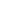 Вам понадобится- картинки с правильными начертаниями цифр;- прописи;- детские книги;- консультация детского невропатолога;- консультация психолога.Инструкция:          1Дошкольник, который только начинает изображать буквы на листе, имеет полное право писать их так, как ему заблагорассудится. Он еще только осваивает навыки, которые понадобятся ему в дальнейшем, а на этом этапе ошибки неизбежны. Если подобная «дисграфия» наблюдается у пятилетнего, а иной раз и у четырехлетнего ребенка — порадуйтесь за то, что он вообще проявляет интерес к письму. Вы можете ему немного помочь. Предложите ему книжки с крупными и отчетливо напечатанными буквами. Малыш еще просто не запомнил, как они выглядят. На первом этапе он не может контролировать и свою мелкую моторику. Он просто счастлив от того, что у него что-то получается. В зеркальном отражении могут писать на начальном этапе как левши, так и правши.         2Пятилетнему ребенку помогут и сделанные вами прописи. Их можно сделать из обычного альбомного листа, поскольку работа в школьной тетрадке малышу еще не по силам. К тому же пишет он пока, скорее всего, печатными буквами. Просто напишите несколько крупных букв и предложите ребенку посмотреть, как вы это делаете, а потом повторить. Если он ошибется, не ругайте и даже не обращайте на это внимания, а через некоторое время повторите это же упражнение. За правильно выполненное задание не забудьте похвалить.         3На начальном этапе обучения письму ребенок должен как можно чаще видеть правильные начертания букв. Предлагайте ему читать, если он уже это более или менее хорошо умеет. На стенку можно повесить алфавит. Это активизирует зрительную память вашего ученика и поможет ему себя контролировать.        4У большинства дошколят, пишущих зеркально на начальном этапе обучения, обычно никаких других отклонений нет. Умственное их развитие соответствует возрасту, все остальные виды деятельности они осваивают точно так же, как их сверстники. Все же понаблюдайте за малышом, в особенности если он, несмотря на упражнения, продолжает писать зеркально. Обратитесь к детскому психологу. Он протестирует вашего ребенка и определит, нет ли у него и других особенностей развития. Известны случаи, когда неумение переучиться на обычное письмо сопровождалось недюжинным талантом к изобразительному искусству.        5Вполне возможно, что ваш ребенок, который никак не хочет учиться писать правильно, явный или скрытый левша. Явную леворукость обычно определить несложно. Ребенок инстинктивно хватает все левой рукой, в том числе и карандаш. Ему просто удобнее писать в зеркальном отражении. Нет ничего страшного в том, что у него останется эта особенность. Но нужно, чтобы он привык и к правильному написанию. Чтобы определить скрытую леворукость, проведите небольшой тест. Предложите ребенку какое-нибудь новое для него дело. Посмотрите, в какую руку он возьмет совершенно новый для него предмет. Подойдет и старинный метод диагностики. Предложите ребенку соединить ладони и переплести пальцы. У скрытых левшей сверху обычно оказывается большой палец левой руки.6Если зеркальное письмо сопровождается заметными нарушениями речи или работы опорно-двигательного аппарата, обратитесь к невропатологу. Эта особенность письма вызвана у правшей недоразвитием некоторых отделов головного мозга. Ребенок, у которого все остальное в порядке, взрослеет, нужные части мозга постепенно приходят в норму. Если же этого не произошло, может понадобиться даже медикаментозное лечение, которое назначает только врачПочему ребенок пишет «зеркально»Описанное вами явление встречается довольно часто и свидетельствует о недостаточной сформированности пространственного мышления. Например, если ребенок не научился во время отличать длинную ленту от короткой, то ему будет трудно заметить, что у письменной буквы п палочка короткая. А у письменной буквы р - длинная. Также одним из факторов, провоцирующих зеркальное письмо, может быть неустойчивое доминирование полушария при письме, то есть попытки правого полушария взять контроль над пишущей правой рукой. Поэтому зеркальное письмо часто встречается у леворуких детей. При ухудшении функционального состояния ребенка: утомлении, сильном волнении и т. п., меняется баланс взаимоотношений полушарий мозга, что приводит к учащению случаев зеркального письма. «Зеркальное» написание нередко встречается у детей с нарушениями речи или слуха. Часто это явление проходит к 8-10 годам, но иногда всё же требуется специальная коррекция. Советую в ближайшее время обратиться к специалисту очно, он проведёт диагностику и поможет определить, нужна ли ребёнку помощь в этом вопросе или нет. Как бороться с «зеркальным» написанием буквДля коррекции «зеркального» письма эффективно использование таких видов работы: •  воспроизведение детьми букв-эталонов с помощью карточек, трафаретов, кубиков; •  сопровождение пальчиком по букве, по строчке письма •  обведение буквы пальчиком в воздухе со зрительной опорой и со звуковым ориентиром (проговариванием) •  написание графических диктантов (точка, две клетки вверх, одна клетка вправо, одна клетка вниз, одна клетка влево). Главное – вызвать интерес у ребенка.   	После закрепления понятий «вправо» (р, б), «влево» (я, д), «к себе» (я, д), «от себя» (р, б) можно перейти к копированию на кальку печатных и прописных слов, коротких актуальных текстов типа юморесок, задач, ребусов, анекдотов, загадок, модных песен, частушек. В данном случае возникает мотив деятельности письма – интерес к содержанию текста, к самому процессу написания. Тексты даются с прописными буквами без соединений между буквами и со значками (точка, стрелка), буквы «я, р, д, б» могут быть записаны карандашом, точками. Ребенок обводит их и запоминает. На закрепляющем этапе работы необходимо использовать тренировку в узнавании правильного и «зеркального» написания букв. Существуют компьютерные видеоверсии, а наиболее простые задачи по написанию можно выполнить с ребенком непосредственно вместе с ребенком.Прежде, чем ответить на вопрос что делать, если ребенок пишет цифры в зеркальном отражении, нужно разобраться, почему он так пишет. Дело в том, что зеркальное письмо может быть одним из проявлений оптической дисграфии. Суть в том, что ребенку трудно усвоить зрительные образы букв, многие из которых кажутся ему похожими. В русском языке тридцать три буквы, и двадцать три из них вызывают затруднение из-за зеркальности. Для выявления зеркальности зрительного восприятия можно использовать табличку, на которой изображены правильно и зеркально написанные буквы.
              Вначале надо провести подготовительный этап, чтобы развить у ребенка умение ориентироваться в собственном теле. Начните с отработки четкой дифференциации между правой и левой рукой. Пусть малышка научится правильно отвечать на вопросы: «Какая рука у тебя правая?», «А какая левая?», «В какой руке ты держишь ручку?» 
             Затем тренируют ребенка безошибочно находить свою правую ногу, правый глаз, левое ухо, правую щеку и т. д. Параллельно учите ориентироваться в пространстве с учетом правой и левой стороны. Ребенку нужно объяснить, что все вещи, предметы, люди и т.д., которые расположены ближе к правой его руке, находятся справа от него, а которые ближе к левой — слева. После этого задаются вопросы о местонахождении различных предметов: «Стул слева или справа от тебя?», «Ваня сидит слева или справа?», Когда ребенок научится безошибочно отвечать на такие вопросы, можно переходить к определению местонахождения предметов по отношению друг к другу. Например: «Положи ручку слева от тетради».
               И только после того как малыш усвоит особенности пространственного расположения предметов, он сможет понять, справа или слева от вертикальной палочки нужно писать горизонтальную палочку в букве «Г». Начинать работу с такими детьми сразу с усвоения самих начертаний букв малоэффективно.